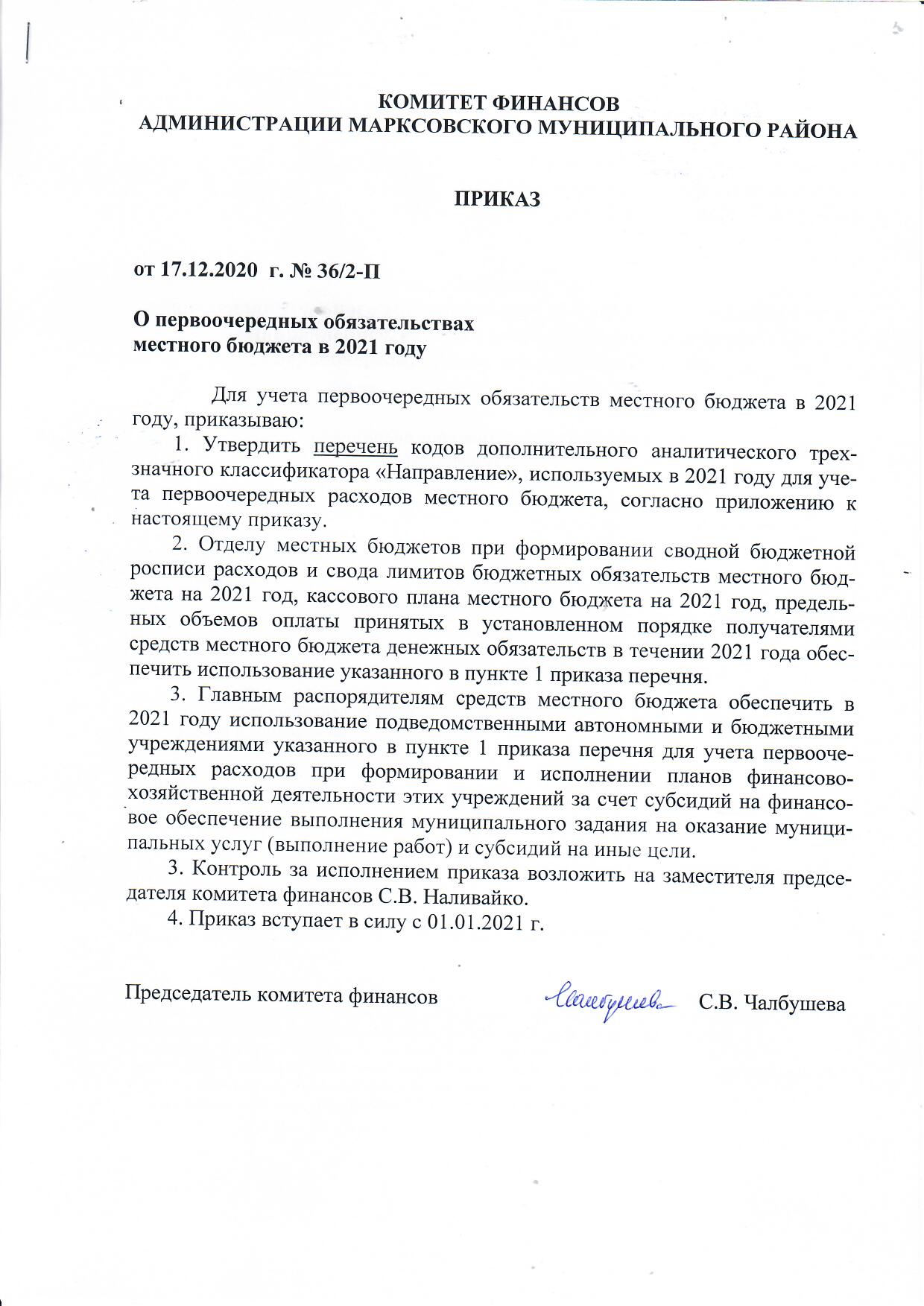 Приложение к приказукомитета финансов администрацииМарксовского муниципального районаот 17.12.2020 г.   № 36/2-П Переченькодов дополнительного аналитического трехзначного классификатора «Направление», используемых в 2021 году для учетапервоочередных расходов местного бюджета * Учитывается при формировании сводной бюджетной росписи, свода лимитов бюджетных обязательств местного бюджета, кассового плана местного бюджета, а также предельных объемов оплаты принятых в установленном порядке получателями средств местного бюджета денежных обязательств: - по казенным учреждениям (органам местного самоуправления);- в субсидиях на финансовое обеспечение выполнения муниципального задания на оказание муниципальных услуг (выполнение работ) автономными и бюджетными учреждениями; - в субсидиях на иные цели автономными и бюджетными учреждениями.№ п/пНаименование кодов дополнительного аналитического трехзначного классификатора «Направление»Код*№ п/пНаименование кодов дополнительного аналитического трехзначного классификатора «Направление»Код*1Заработная плата с начислениями9062Коммунальные услуги 9073Продукты питания (организация питания) 9084Уплата налога на имущество 9095Уплата транспортного налога 9106Пособия по социальной помощи населению, включая пенсии, пособия9117Обслуживание муниципального долга9128Дотации местным бюджетам за счет средств областного и местного бюджетов9139Иные межбюджетные трансферты местным бюджетам  на организацию решения вопросов местного значения91410Иные межбюджетные трансферты91511Услуги связи91612Прочие выплаты91713Доставка и пересылка социальных выплат, пенсий, пособий91814Расходы за счет иных межбюджетных трансфертов имеющих целевое назначение, предоставляемых из бюджета муниципального района в бюджет поселений91915Уплата налога на добавленную стоимость92016Социальные пособия и компенсации персоналу в денежной форме921